 Anmälan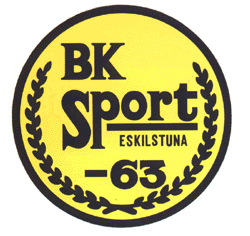 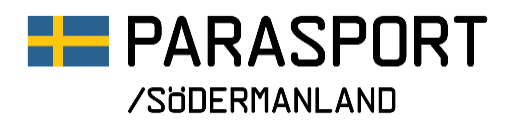 Skoltävling. Fotboll den 17 september 2024SkolaKontaktperson	Mobil:E-post:TröjfärgerTävlingsklass:Ledare/tränareAntal spelareAnmälan oss tillhanda senast 31 augusti till stefan.andersson@parasport.se250:-/lag till Parasport Södermanland Bankgiro 5361-8807ange ”Fotboll” och skolans-/lagets namn. Betala samtidigt som ni anmäler. 